Żele do mycia twarzy - wybierz najlepsze!Każdy mężczyzna zasługuje na najlepsze pielęgnację, wiedzą o tym producenci kosmetyków, dlatego w wielu sklepach internetowych bez problemu znajdziesz <strong>żele do mycia twarzy</strong>. Przeczytaj ten artykuł i dowiedz się więcej!Oczyszczające żele do mycia twarzyTo zdecydowanie jeden z najczęściej wybieranych rodzajów kosmetyków przez mężczyzn. Nasza skóra potrzebuje odpowiedniej pielęgnacji, dzięki temu pozbędziesz się (a przynajmniej załagodzisz) problemu blokowania porów czy powstawania wągrów lub wyprysków. To problemy, z który styka się większość facetów! Męska skóra jest dużo bardziej grubsza od kobiecej, dlatego z pewnością przydadzą ci się kosmetyki dedykowane mężczyznom, jako że mają one skład dopasowany do twojego rodzaju skóry. Jednymi z najpopularniejszych marek oferujących najlepsze oczyszczające żele do mycia twarzy są: Biofresh, Truefitt & Hill, Dr. Harris, Baxter of California czy milmil. 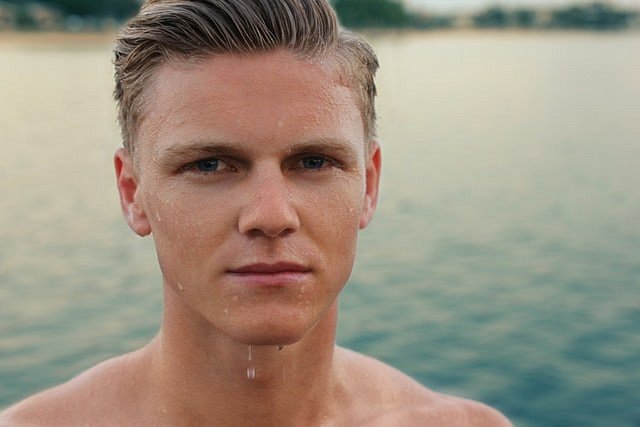 Postaw na nawilżenie twarzy!To kolejny problem z którym boryka się większość z nas. W ciągu dnia nasza skóra jest narażona na działanie różnych czynników zewnętrznych, na przykład silnego wiatru. To wszystko niestety sprawia, że skóra staje się przesuszona. Po długim dniu należy umyć twarz żelem o działaniu nawilżającym, a szybko odczujesz efekty. Twoja skóra będzie wyglądać młodziej, a ty poczujesz się lepiej! Co więcej, należy również nawilżać skórę przed goleniem żelem do mycia twarzy, to świetny sposób na to, by zmiękczyć zarost przed goleniem. Skuteczne działanie PRE SHAVE gwarantowane!